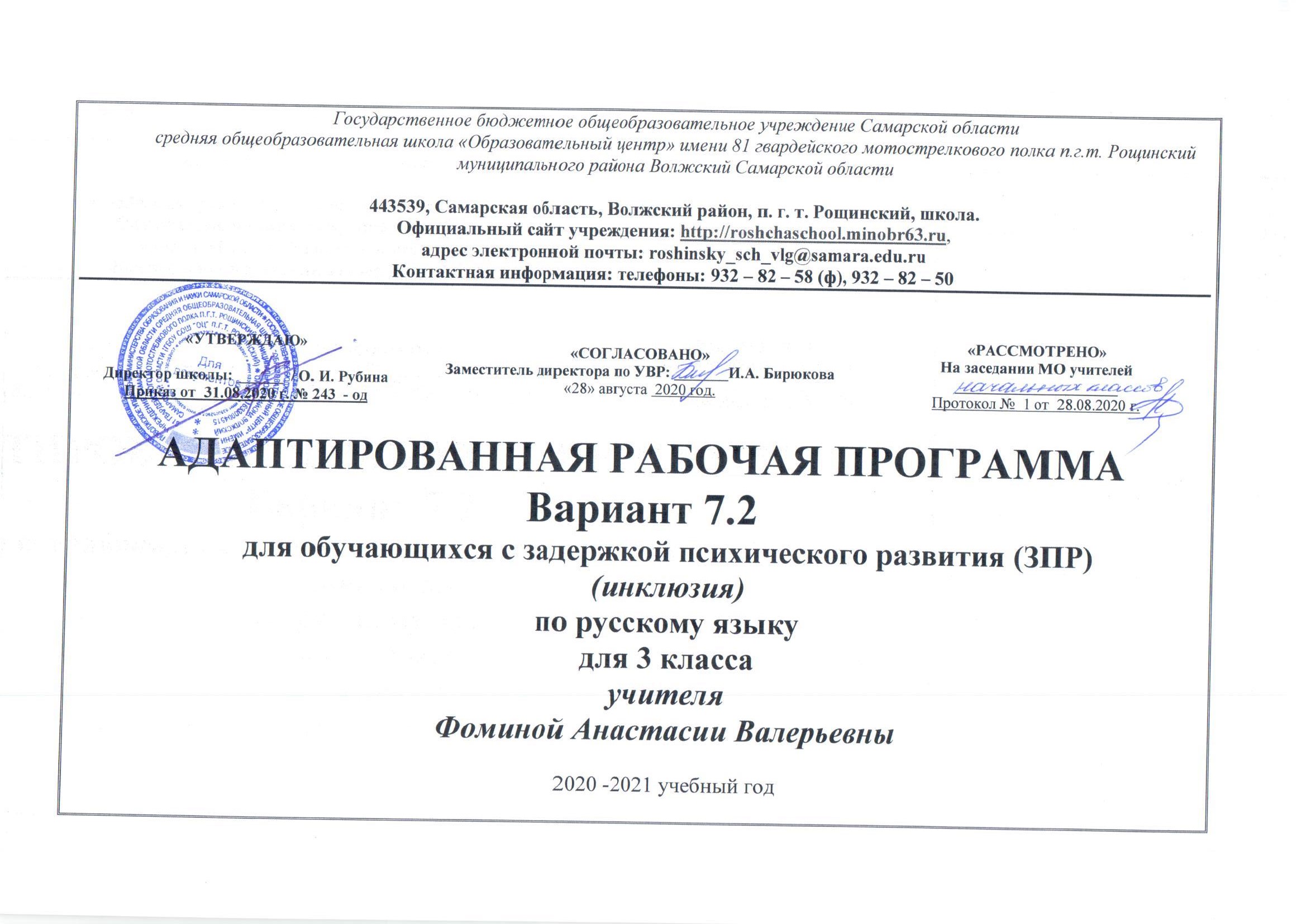 Пояснительная запискаАдаптированная  рабочая программа (далее – АРП)  по русскому языку для обучающихся 3 класса с ограниченными возможностями здоровья (далее – ОВЗ) с диагнозом задержка психического здоровья (далее ЗПР), обучающихся инклюзивно составлена на основе федерального государственного образовательного стандарта начального общего образования обучающихся с ограниченными возможностями здоровья. Программа конкретизирует содержание предметных тем образовательного стандарта, дает распределение учебных часов по разделам курса и последовательность изучения тем и разделов учебного предмета с учетом межпредметных и внутрипредметных связей, логики учебного процесса, возрастных особенностей учащихся.Нормативно-правовые документы, обеспечивающие реализацию программы:1. Федеральный закон от 29.12.2012. N 273-ФЗ «Об образовании в Российской Федерации»;2. Порядок организации и осуществления образовательной деятельности по основным общеобразовательным программам - образовательным программам начального общего, основного общего и среднего общего образования, утверждённым приказом Министерства образования и науки Российской Федерации от 30.08.2013 №1015; 3. Приказ Минобрнауки России от 19 декабря 2014 года N 1598 «Об утверждении федерального государственного образовательного стандарта начального общего образования обучающихся с ограниченными возможностями здоровья»; 4.Федеральный государственный образовательный стандарт начального общего образования, утвержденный приказом Министерства образования и науки Российской Федерации 6.10.2009 № 373 (в ред. приказов Минобрнауки России от 26.11.2010 № 1241, от 22.09.2011 № 2357, от 18.12.2012 № 1060, 29.12.2014 № 1643,18.05.2015 № 507, 31.12.2015 № 1576); 5. Федеральный государственный образовательный стандарт начального общего образования (ФГОС НОО) обучающихся с ОВЗ, 6. Примерная адаптированная основная общеобразовательная программа начального общего образования обучающихся с ЗПР (вариант 7.2).7.СанПиН, 2.4.2.3286-15 «Санитарно-эпидемиологические требования к условиям и организации обучения и воспитания в организациях, осуществляющих образовательную деятельность по адаптированным основным общеобразовательным программам для обучающихся с ограниченными возможностями здоровья »;8. Рабочая программа по русскому языку предметной линии учебников системы «ШКОЛА РОССИИ», авторов В.П. Канакиной, В.Г. Горецкого, М.В. Бойкиной и др. (М.: Просвещение) 9.Требования к оснащению образовательного процесса в соответствии с содержательным наполнением учебных предметов федерального компонента государственного образовательного стандарта (Приказ Минобрнауки России от 04.10.2010 г. N 986 г. Москва);10. Информационно – методическое письмо «Об организации образования детей с ограниченными возможностями здоровья в общеобразовательных учреждениях Самарской области» от 24.08.2017 г. № МО – 16-09-01/711 – ТУ;11. АООП НОО (вариант 7.2) ГБОУ СОШ «ОЦ» п.г.т. Рощинский;12. Положение «Об инклюзивном обучении детей с ограниченными возможностями здоровья в государственном бюджетном общеобразовательном учреждении Самарской области средней общеобразовательной школе «Образовательный центр» п.г.т. Рощинский муниципального района Волжский Самарской области»;13. Положение «О текущем контроле и нормах оценки обучающихся с ОВЗ государственного бюджетного общеобразовательного учреждения Самарской области средней общеобразовательной школы «Образовательный центр» п.г.т. Рощинский муниципального района Волжский Самарской области»;14. Положение «Об адаптированной рабочей программе для обучения детей с ОВЗ учителя – предметника государственного бюджетного общеобразовательного учреждения Самарской области средней общеобразовательной школы «Образовательный центр» п.г.т. Рощинский муниципального района Волжский Самарской области»;145. Индивидуальный учебный план обучающегося на 2019 – 2020 учебный год;16.Устав ГБОУ СОШ «ОЦ» п.г.т. Рощинский.Адаптированная рабочая программа по русскому языку для обучающихся 3 класса с задержкой психического развития - это комплексная программа, направленная на обеспечение коррекции недостатков в психическом развитии детей с задержкой психического развития и оказание помощи детям этой категории в освоении образовательной  программы начального общего образования. Программа отражает содержание обучения предмету «Русский язык» с учетом особых образовательных потребностей обучающегося с ЗПР, адаптирована для обучающегося, который проходит обучение во3 классе.Общей целью изучения предмета «Русский язык» является формирование умений и навыков грамотного, безошибочного письма, развитие устной и письменной речи обучающегося; развитие языковой эрудиции, его интереса к языку и речевому творчеству.	Овладение учебным предметом «Русский язык» представляет большую сложность для учащихся с ЗПР. Это связано с недостатками фонематического восприятия, звукового анализа и синтеза, бедностью словаря, трудностями порождения связного высказывания, недостаточной сформированностью основных мыслительных операций и знаково-символической (замещающей) функции мышления.Данная программа учитывает недостаточную выраженность познавательных интересов у детей с ЗПР (снижение познавательной активности проявляется в ограниченности запаса знаний об окружающем и практических навыков, соответствующих возрасту и необходимых ребенку при обучении в школе). Конкретно у обучающегося, которому адресована данная программа, отмечаются следующие особенности в развитии:- незрелость эмоционально-волевой сферы; обучающемуся очень сложно сделать над собой волевое усилие, заставить себя выполнить что-либо;- нарушение внимания: его неустойчивость, сниженная концентрация, повышенная отвлекаемость. Нарушения внимания сопровождаются повышенной двигательной активностью;- нарушения восприятия, выражающееся в затруднении построения целостного образа;- низкая  скорость восприятия и ориентировка в пространстве;- особенности памяти: обучающийся значительно лучше запоминают наглядный материал (неречевой), чем вербальный;- у обучающегося наблюдается отставание в развитии форм мышления; оно обнаруживается в первую очередь, во время решения задач на словесно - логическое мышление. В соответствии с перечисленными трудностями и обозначенными во ФГОС НОО обучающихся с ЗПР особыми образовательными потребностями определяются общие задачи учебного предмета:формировать фонематическое восприятие, звуковой анализ и синтез;формировать умения и навыки каллиграфии, грамотного и безошибочного письма;уточнять, расширять и активизировать словарный запас путем расширения непосредственных впечатлений и представлений об окружающем мире;развивать связную устную и письменную речь (формировать и совершенствовать целенаправленность и связность высказываний, точность и разнообразие лексики, внятности и выразительности речи);формировать интерес к родному языку, навыки учебной работы;формировать приемы умственной деятельности, необходимые для овладения начальным курсом русского языка (наблюдения, сравнения и обобщения явлений языка);удовлетворять особые образовательные потребности обучающихся с ЗПР за счет упрощения учебно-познавательных задач, решаемых в ходе образования, обучения переносу полученных знаний в новые ситуации взаимодействия с действительностью;способствовать совершенствованию познавательной деятельности и речевой коммуникации, обеспечивающих преодоление типичных для младших школьников с ЗПР недостатков сферы жизненной компетенции;содействовать достижению личностных, метапредметных и предметных результатов образования.Коррекционные задачи:работать над увеличением объёма зрительных, слуховых, моторных восприятий; совершенствовать точность восприятий;работать над усвоением знаний, умений и навыков при помощи произвольного осознанного запоминания; формировать полноту воспроизведения словесного материала, умение пользоваться планом ответа, составлять план ответа, воспроизводить словесный материал близко к тексту; развивать словесно – логическую, образную, зрительную память;формировать навыки самоконтроля и взаимоконтроля; развивать фонематический слух, умение дифференцировать звуки речи, сходные по месту и способу образования; развивать функции фонематического анализа и синтеза; совершенствовать грамматический строй речи; расширять активный словарь;развивать умения делать словесно-логические обобщения, давать словесный отчёт о выполненном упражнении; развивать целенаправленность в работе, мыслительную и творческую деятельность;развивать самостоятельность, инициативу, умение руководствоваться не только близкими, но и далёкими мотивами.Виды контроля:входной, промежуточный, итоговый.Формы контроля: комплексная диагностика, проверочная работа, контрольное списывание, контрольная работаУчебный предмет «Русский язык» является одним из основных в системе подготовки младшего школьника. Умение грамотно писать, излагать свои мысли, овладение читательской компетенцией необходимо для полноценной социализации ребенка. Позитивное отношение к правильной устной и письменной речи, которое необходимо поощрять с самого начала обучения, способствует формированию общей культуры. Поэтому овладение учебным предметом «Русский язык» оказывает положительное влияние на общую успеваемость школьника по всем предметным областям. Однако даже у школьника без ограничений по возможностям здоровья усвоение необходимого учебного содержания нередко вызывает трудности, которые связаны со сложностью организации речевой деятельности. При ЗПР эти трудности многократно усиливаются. При усвоении учебного предмета «Русский язык» обучающийся с ЗПР будет  учиться ориентироваться в задании и производить его анализ, обдумывать и планировать предстоящие действия, следить за правильностью выполнения задания, давать словесный отчет и оценку проделанной работе, что совершенствует систему произвольной регуляции деятельности. При изучении предмета предполагается  тесная  связь с учителем-логопедом, осуществляющим профилактику дисграфии и дизорфографии. Также программа учитывает рекомендации педагога-психолога в реализации индивидуального подхода к обучающимся, соблюденииэтапности работы по формированию познавательной деятельности и ее произвольной регуляции, а также необходимых универсальных учебных действий.При реализации данной программы необходимо помнить о постоянной необходимости  в стимулирующей (подбадривание) и организующей (фиксация внимания, подсказка) помощи обучающемуся с ЗПР на разных этапах урока. Взаимодействие всех участников коррекционно-педагогического процесса, активное привлечение родителей необходимо для формирования сферы жизненной компетенции и достижения планируемых результатов образования.ПЛАНИРУЕМЫЕ РЕЗУЛЬТАТЫ освоения учебного предмета «Русский язык»	Личностные, метапредметные и предметные результаты освоения обучающимися с ЗПР АООП НОО соответствуют ФГОС НОО.Содержание учебного предметаЯзык и речь (2 ч)Виды речи. Речь, её назначение. Речь — отражение культуры человека. Язык, его назначение и его выбор в соответствии c целями и условиями общения. Формирование представлений o языке как основе национального самосознания. Развитие речи. Составление текста по рисунку. Текст. Предложение. Текст. Предложение. Словосочетание (14 ч)Признаки текста: смысловая связь предложений в тексте, законченность, тема, основная мысль. Построение текста: вступление, основная часть, заключение. Типы текстов: повествование, описание, рассуждение. Формирование навыка смыслового чтения текста различных стилей и жанров в соответствии c учебными целями и задачами. Предложение (повторение и углубление представлений o предложении и диалоге). Виды предложений по цели высказывания (повествовательные, вопросительные, побудительные) и по интонации (восклицательные и невосклицательные). Знаки препинания в конце предложений. Формирование внимательного отношения к окружающим. Сведения из истории главного города России — Москвы развитие на их основе чувства патриотизма. Предложения c обращением (общее представление). Состав предложения (повторение и углубление представлений). Главные и второстепенные члены предложения (без терминов и названий). Распространённые и нераспространённые предложения. Формирование навыков работы c графической и текстовой информацией (таблицы и памятки). Разбор предложения по членам. Простое и сложное предложения (общее представление). Запятая внутри сложного предложения. Связь слов в словосочетании. Определение в словосочетании главного и зависимого слов при помощи вопроса. Развитие речи. Составление небольшого рассказа по репродукции картины. Составление предложений (и текста) из деформированных слов, a также по рисунку, по заданной теме, по модели. Слово в языке и речи (19 ч) Лексическое значение слова (повторение и углубление представлений o слове). Номинативная функция слова, понимание слова как единства звучания и значения; однозначные и многозначные слова, слова в прямом и переносном значении; синонимы, антонимы.Работа с толковым словарём, словарём синонимов и антонимов. Использование омонимов в речи. Работа c словарём омонимов. Слово и словосочетание. Значение фразеологизмов и их использование в речи. Работа c словарём фразеологизмов. Развитие интереса к происхождению слов, к истории возникновения фразеологизмов. Обобщение и углубление представлений об изученных частях речи (имени существительном? имени прилагательном, глаголе, местоимении) и их признаках. Формирование умений видеть красоту и образность слов русского языка в пейзажных зарисовках текста. Имя числительное (общее представление). Обобщение и уточнение представлений об однокоренных (родственных) словах, o корне слова. Слово и слог. Звуки и буквы (обобщение и углубление представлений).Слог, звуки и буквы. Гласные звуки и буквы для их обозначения. Правописание слов c ударными (сочетания жи-ши, ча-ща, чу-щу) и безударными гласными в корне. Согласные звуки и буквы для их обозначения. Правописание слов c парными по глухости звонкости согласными звуками на конце слова и перед согласными в корне. Мягкий разделительный знак (ь). Правописание слов c мягким разделительным знаком. Формирование установки на здоровый образ жизни (соблюдение правил дорожного движения при переходе улицы). Развитие речи. Подробное изложение c языковым анализом текста, по вопросам или коллективно составленному плану. Составление предложений и текста по репродукции картины. Состав слова (48 ч) Корень слова. Однокоренные слова. Чередование согласных в корне.Сложные слова.Развитие интереса к истории языка, изменениям, происходящим в нём. Формы слова. Окончание. Значение приставки и суффикса в слове. Основа слова. Разбор слова по составу. Знакомство co словообразовательным словарём. Изменяемые и неизменяемые слова, их употребление в речи. Разбор слова по составу. Формирование навыка моделирования слов. Развитие речи. Сочинение по репродукции картины. Редактирование предложений c неуместным употреблением в них однокоренных слов. Подробное изложение повествовательного текста c языковым анализом. Общее представление o правописании слов c орфограммами в значимых частях слова. Формирование умений ставить перед собой орфографическую задачу, определять пути её решения, решать её в соответствии c изученным правилом. Формирование умений планировать учебные действия при решении орфографической задачи. Правописание слов c безударными гласными в корне.Слова старославянского происхождения и их «следы» в русском языке. Формирование уважительного отношения к истории языка. Правописание слов c парными по глухости-звонкости согласными на конце слов и перед согласными в корне.Правописание слов c непроизносимыми согласными в корне.Правописание слов c удвоенными согласными. Правописание суффиксов и приставок. Правописание приставок и предлогов. Правописание слов c разделительным твёрдым знаком (ъ).Развитие речи. Составление текста по репродукции картины. Изложение повествовательного деформированного текста по самостоятельно составленному плану. Составление объявления. Части речи (75 ч)Части речи: имя существительное, имя прилагательное, имя числительное, местоимение, глагол, предлог, частица не, союз (общее представление).Имя существительное. Значение и употребление имён существительных в речи. Одушевлённые и неодушевлённые имена существительные. Представление об устаревших словах в русском языке. Собственные и нарицательные имена существительные. Правописание имён собственных. Изменение имён существительных по числам. Имена существительные, имеющие форму одного числа (салазки, мёд). Имена существительные общего рода (первое представление). Формирование навыка культуры речи: норм согласования (серая мышь, вкусная карамель, листва облетела и др.). Мягкий знак (ь) после шипящих на конце имён существительных женского рода (рожь, тишь, вещь).Изменение имён существительных по падежам. Определение падежа, в котором употреблено имя существительное. Неизменяемые имена существительные. Именительный падеж. Родительный падеж. Дательный падеж. Винительный падеж. Творительный падеж. Предложный падеж. Начальная форма имени существительного. Морфологический разбор имени существительного. Имя прилагательное. Лексическое значение имён прилагательных. Обогащение словарного запаса именами прилагательными. Связь имени прилагательного c именем существительным. Роль имён прилагательных в тексте. Синтаксическая функция имени прилагательного в предложении. Изменение имён прилагательных по родам в единственном числе. Зависимость рода имени прилагательного от формы рода имени существительного. Родовые окончания имён прилагательных (-ы й, -ой, -ая, -яя). Изменение имён прилагательных по числам. Зависимость формы числа имени прилагательного от формы числа имени существительного. Изменение имён прилагательных, кроме имён прилагательных на -ий, -ья, -ов, -ин, по падежам (первое представление). Зависимость падежа имени прилагательного от формы падежа имени существительного. Начальная форма имени прилагательного. Морфологический разбор имени прилагательного.Местоимение. Личные местоимения 1-го, 2-го, 3-го лица. Личные местоимения единственного и множественного числа. Род местоимений 3-го лица единственного числа. Изменение личных местоимений 3-го лица в единственном числе по родам. Морфологический разбор местоимений. Глагол. Значение и употребление в речи. Изменение глаголов по числам. Начальная (неопределённая) форма глагола. Глагольные вопросы что делать? и что сделать? Изменение глаголов по временам. Род глаголов в прошедшем времени. Родовые окончания глаголов (-a, -o). Правописание частицы не c глаголами. Морфологический разбор глагола. Развитие речи. Подробное изложение по самостоятельно составленному плану, по опорным словам. Письмо по памяти. Составление устного рассказа по серии картин. Сочинение по репродукции картины. Составление текста-описания растения в научном стиле. Сопоставление содержания и выразительных средств в искусствоведческом тексте и в репродукции картины. Составление текста-описания o животном по личным наблюдениям.Составление сочинения-отзыва по репродукции картины. Составление письма. Составление текста по сюжетным рисункам. Составление предложений c нарушенным порядком слов. Повторение (11 ч) Тематическое планированиеУчебно-методическое и материально-техническое обеспечение образовательного процесса1. Сборник рабочих программ «Школа России». 1-4 классы. Пособие для учителей общеобразовательных учреждений. Авторы: С.В. Анащенкова, М.А. Бантова, Г.В. Бельтюкова, М.В. Бойкина, С.И. Волкова, В.Г. Горецкий, М.Н. Дементьева, Л.М. Зеленина, В.П. Канакина, Л.Ф. Климанова, М.И. Моро,  А.А. Плешаков, Н.И. Роговцева, С.В. Степанова, Н.А. Стефаненко, Т.Е. Хохлова.  Москва, «Просвещение» , 2015Материально-техническое обеспечение образовательного процессаCредством наглядности служит оборудование для мультимедийных демонстраций (компьютер, медиапроектор). Дидактические карточки на урок для индивидуального использования обучающимся с ОВЗ.КИМЫПроверочный  диктант по теме «Предложение»Цель: проверить знания, умения и навыки по теме «Предложение», выявить уровень сформированности навыков правописания, приобретённых за два года обучения, умений оформлять предложение, писать слова без пропусков букв, обозначать твёрдые и мягкие согласные, разделительный мягкий знак.Осенью   Мы часто ходим в ближний лесок. Красив русский лес осенью. Яркие краски радуют глаз. Падают осенние листья. Земля покрылась пёстрым ковром. Шуршит под ногами пожухлая трава. В лесу смолкли птичьи песни. Вода в лесных ручьях чистая. Хорошо дышать свежим воздухом.Слова для справок: ходим, воздухом.Грамматическое задание
1. Запишите цифрой, сколько слов в первом предложении.
2. Слова русский, листья разделите для переноса.
3. В третьем предложении подчеркните грамматическую основу, выпишите словосочетания.Контрольное списывание № 1Цель: проверить навыки списывания.Новый домИрина Петровна Соловьёва работает на заводе. Она собирает часы. Семья Соловьёвых получает новую квартиру. Квартира находится на шестом этаже. Из её окон очень красивый вид. Около дома жильцы посадили цветы и деревья. Есть во дворе и детская площадка. Друзья и родные поздравили семью с новосельем.Контрольное списывание № 2Цель: проверить навыки списывания.В ноябреНа улице стоит слабый мороз. Солнце посылает на землю яркие лучи. Под ногами хрустит снег. Дорога укатана санями. Небо над землёй стоит чистое и высокое. Днём можно увидеть на небе молодой месяц серпом. В лесных ручьях течёт светлая и прозрачная вода. На дне ручьёв видны сухие листочки и травинки. (51 слово)(По И. Соколову-Микитову)Контрольное списывание  № 3Цель: формировать навык самостоятельной работы, проверять сформированность навыка списывания и каллиграфические навыки.Старые знакомыеСлонёнок, попугай, удав и мартышка жили в Африке. Каждый день они собирались вместе. Мартышка пела смешные песенки. Удав, слонёнок и попугай слушали и смеялись. Слонёнок задавал всем умные вопросы. Иногда слонёнок и мартышка брали удава и крутили, как скакалку, а попугай прыгал через него.Всем было очень весело.Контрольная работа по теме  «Слово в языке и речи»В а р и а н т 11. Закончи определение.Слова, которые звучат и пишутся по - разному, а по смыслу - одинаковы или очень близки, называются...антонимысинонимыомонимы2. Укажи многозначное словолисттелефонсобака3. Ученик подбирал к словам антонимы. Найди ошибку в его работе.редкий - частыйяркий - бледныйжаркий - знойный4. Выбери слово, которое будет синонимом к прилагательному смелый.трусливыйбесстрашныйпугливый5. Укажи предложение, в котором повторяющееся слово употреблено в переносном значении.Стеклянными глазами мужчина смотрел на всё происходящее.На полке стояла стеклянная ваза.Мама налила воду в стеклянную банку.6. Выпишите группу однокоренных слов. Выделите корень.Балкон, балка, балконный, балкончик.7. Спиши предложение. Подчеркни главные члены предложения.В глухой чаще леса живёт старый филин.8. Спиши, вставляя пропущенные буквы.По обеим ст..р..нам р..кист..ят с..сновые л..са. (Над)р..кой ни(з,с)ко склонились грус(?)ные ивы. Ги(б,п)кие ветви св..сают над з..ркальной глад(?)ю в..ды. Х..р..шопол..жать (на)п..ске под лучами со(?)нца. По доро(ж,ш)ке п..лзлаули(д,т)ка.Контрольная работа по теме «Состав слова»1 вариантСоотнеси названия частей слова с их толкованиемНайди в каждой группе «лишние» слова и вычеркни их. В остальных словах выдели корень.А) Слеза, слезинка, слезать, слезливый, слезится.Б) Рисунок, рисование, зарисовка, рисовый, нарисовать.3. В какой строчке даны формы одного и того же слова. Докажи, выделив окончание и основу.А) Мечта, мечты, мечтой;Б) Мечтатель, помечтать, размечтался;В) Мечтательный, мечтать, мечтательная.4. Составь и запиши словосочетания, изменяя слова в скобках по смыслу. Выдели в них окончания.Любоваться чем? (природа, картина) _______________________________________Класть что? (книга, кукла) ________________________________________________5. Подбери к данным словам противоположные по значению слова (антонимы) с тем же корнем. Выдели приставки во всех словах.Прилететь - __________________________________________________Завязать - ____________________________________________________Уплыть - ____________________________________________________6. Измени и запиши слова так, чтобы они обозначали: а) маленькие предметы; б) людей по роду занятий или профессии; в) признак предмета. Выдели корень и суффикс во всех словах.А) _____________________________Час Б) ________________________________В) ________________________________7. Запиши 1-2 слова с данными суффиксами. Выдели в них суффиксы.-еньк-, -оньк- ____________________________________________________________-к- _____________________________________________________________________-ищ- ____________________________________________________________________8. Разбери слова по составу.Речной, придворная, настенный, пуховый, свисток, тропинка.9. Узнай слова по описанию. Запиши их и разбери по составу.А) Корень такой же, как в слове городок, приставка – как в слове засуха, суффикс – как в словелесной, окончание, как в слове сильный __________________________.Б) Корень такой же, как в слове светильник, приставка – как в слове рассмешить, окончание – как в слове пешеход ___________________________________________.
Проверочный   диктант   по теме: «Правописание  частей слова ”.СнеговикСтоит чудесный зимний день. Падает лёгкий пушистый снег. Деревья одеты в белые шубки. Спит пруд под ледяной коркой. На земле лежит толстый снежный покров. Ребята выбежали  на улицу. Они стали лепить снеговика. Глазки сделали ему из светлых льдинок, рот и нос из морковки, а брови из угольков. Радостно и весело всем!Грамматические  заданияВыписать из текста по 1  слову  с  безударной гласной в корне, с парным согласным в корне, с непроизносимой согласной в корне, которые  проверяются ударением,   указать проверочное слово.Записать и разобрать по составу слова1 вариант     Берёзка, подорожник,  капуста. 2 вариант   Ягодка, подберёзовик, помидоры.Образуй однокоренные слова от данных  слов с  помощью  приставок. Выдели  приставки.1 вариант   Лететь, …2 вариант  Ходить, …Контрольная работа по теме «Состав слова»Вариант11.Подбери и запиши по два слова  схемам.1)корень________________________2)корень,окончание______________________3)приставка,корень,суффикс,окончание___________________4)корень,суффикс_____________________5)корень,суффикс,окончание_________________2.Отметь буквы, которые надо вставить вместо пропусков.По овра…амз..играли в..сёлыеруч..йки.ш, а, е, е         3) ж,а,и.е                 2)ж,а,е.и             4)ж,а,е,е3. Вставь пропущенные буквы. Подчеркни проверочные буквы.а) кр__кливый- крик,покричит,крикни,закричалиб) гла__кий-гладко,погладила,гладкие,гладенькийв) мес_ный-место,местечко,местная4. Вставь пропущенные буквы. Напиши проверочные буквы.кру_ка- _____________________________заморо_ки-______________________________ры_ка-____________________________5. Вставь, где надо, пропущенные буквы.Вз_рошенный, под_плыть, об_явление, в_юга, в_ход, с_ёжились, в_ехал,Ил_я, здоров_е, раз_яснение, об_яснил.6. Вставь пропущенные буквы. Подчеркни слова, которые произносятся одинаково.Гири брат мой поднимает,Свою силу разв_вает,И на крыше мой флажокРазв_вает ветерок.7. Подчеркни пропущенные буквы.Выпиши слова с удвоенными согласными, разделив их для переноса.Сберегательная ка__а, срочная телегра__а, дружный ко__ектив, ру__кий язык, обеде__ый перерыв, утре__ние заморозки.8. Подчеркни слово с предлогом.(Под)ставка, (под)солнечное, (под)моё, (под)летел.Контрольный диктант по теме «Части речи. Имя существительное»Летучая мышь   Мы открыли гараж и увидели летучую мышь. Это интересное животное. Днём летучая мышь спит. Широкие крылья закрывают зверька, как плащ. Гаснет последний солнечный луч. Наступает ночь. Летучие мыши ищут добычу.
   Учёные пытались объяснить замечательную способность зверька находить дорогу в темноте. Залепляли глазки, нос. Мышь облетала опасные места. Когда мышь пищит, тончайший звук доходит до преграды и идёт назад. Чуткие ушки зверька ловят сигнал.По В. БианкиГрамматическое задание
1. Определите падеж имён существительных в последнем предложении.
2. В первом предложении слово гараж разберите как часть речи.
3. Разберите по составу слова: интересное, глазки, находит.Контрольный диктант по теме «Имя прилагательное»   Над полями и лесами светит яркое солнце. Потемнели в полях дороги. Посинел на реке лёд. В долинах зажурчали звонкие ручьи. Надулись на деревьях смолистые почки. На ивах появились мягкие пуховки.
   Выбежал на опушку робкий заяц. Вышла на поляну старая лосиха с лосёнком. Вывела медведица на первую прогулку своих медвежат.Грамматическое задание
1. Подчеркните в предложении главные члены, выпишите словосочетания: вариант 1 – четвёртое предложение; вариант 2 – пятое.
2. Замените прилагательные антонимами и запишите получившиеся словосочетания: вариант 1 – трусливый мальчик, узкий ручей; вариант 2 – старательный ученик, высокий куст.
3. Определите род, число и падеж имён прилагательных в словосочетаниях: сосновую шишку, крепким клювом.Контрольная работа по теме «Глагол»Вариант №1Выберите правильный вариант ответаГлагол – это …Самостоятельная часть речи, группа слов, которые  называют действия предмета и отвечают на вопросы что делать? что сделать? Часть речи, которая отвечает  на вопросы  что делать? что сделать?Часть речи, которая называет действия предмета и отвечает  на вопросы  что делать? что сделать?ПродолжитеВ предложении глаголы чаще всего бывают ___________________________________ПродолжитеГлаголы изменяются по_______________________________________________________________________________________________________________________________Запишите  времена глаголов  ________________________________________________________________________________________________________________________Соотнесите при помощи стрелок  вопросы с временами  глаголовПрошедшее время                                                  что делаю? что делает?                        Настоящее время                                                    что  делал? что  сделал?Будущее время                                                       что сделает? что будет делать?Напишите вопросы глаголов  неопределенной формы _________________________________________________________________________________________________Глагол, в каком времени изменяется по родам в единственном числеВ прошедшем времениВ настоящем  времениВ будущем времениПрочитайте, подчеркните  глаголы,  которые  употреблены во множественном числе.Бушевать, запустили, болел, делил, кричат, плакали, встречает, ползает, гонять, говорила, шумело, бросает, давали.Укажите род глаголов, выделите окончания.             Делал, смотрела, светило, удивило, резал, делила, взошла, взошёл. Дайте письменный ответ, чем является НЕ в предложенииЯ не бегал и не кричал на перемене. ______________________________________ Прочитайте предложение. Выпишите глагол и разберите его  как часть речи.         В город пришла весна.     _____________________________________________________________________________     __________________________________________________________________________    _____________________________________________________________________________    __________________________________________________________________________    _________________________________________________________________________ОБУЧАЮЩИЙСЯ НАУЧИТСЯОБУЧАЮЩИЙСЯ ПОЛУЧИТ ВОЗМОЖНОСТЬ НАУЧИТЬСЯОБУЧАЮЩИЙСЯ ПОЛУЧИТ ВОЗМОЖНОСТЬ НАУЧИТЬСЯПРЕДМЕТНЫЕ РЕЗУЛЬТАТЫ:ОБЩИЕ ПРЕДМЕТНЫЕ РЕЗУЛЬТАТЫ ОСВОЕНИЯ ПРОГРАММЫ:Осознание значимости русского языка как государственного языка нашей страны Российской Федерации, языка межнационального общения;представление о языке как об основном средстве человеческого общения и явлении национальной культуры, о роли родного языка в жизни человека и общества;формирование позитивного эмоционально-оценочного отношения к русскому языку, понимание значимости хорошего владения русским языком, стремления к его грамотному использованию;понимание значимости правильной и «хорошей» устной и письменной речи как показателя общей культуры человека; проявление собственного уровня культуры;приобретение опыта ориентироваться в целях, задачах, средствах и условиях общения, выбирать адекватные языковые средства для решения коммуникативных задач;овладение изучаемыми нормами русского языка (орфоэпические, лексические, грамматические, орфографические, пунктуационные), правилами культуры речевого поведения (в объёме курса); использование этих норм для успешного решения коммуникативных задач в ситуациях учебной языковой деятельности и бытового общения; формирование сознательного отношения к качеству своей речи, контроля за ней;овладение основными понятиями и правилами (в объёме изучаемого курса) из области фонетики, графики, лексики, морфемики, грамматики, орфографии, а также умениями находить, опознавать, характеризовать, сравнивать, классифицировать основные единицы языка (звуки, буквы, слова, предложения, тексты); использовать эти знания и умения для решения познавательных, практических и коммуникативных задач;овладение основами грамотного письма (в объёме изучаемого курса), основными орфографическими и пунктуационными умениями; применение правил орфографии и пунктуации в процессе выполнения письменных работ.ПРЕДМЕТНЫЕ РЕЗУЛЬТАТЫ:ОБЩИЕ ПРЕДМЕТНЫЕ РЕЗУЛЬТАТЫ ОСВОЕНИЯ ПРОГРАММЫ:Осознание значимости русского языка как государственного языка нашей страны Российской Федерации, языка межнационального общения;представление о языке как об основном средстве человеческого общения и явлении национальной культуры, о роли родного языка в жизни человека и общества;формирование позитивного эмоционально-оценочного отношения к русскому языку, понимание значимости хорошего владения русским языком, стремления к его грамотному использованию;понимание значимости правильной и «хорошей» устной и письменной речи как показателя общей культуры человека; проявление собственного уровня культуры;приобретение опыта ориентироваться в целях, задачах, средствах и условиях общения, выбирать адекватные языковые средства для решения коммуникативных задач;овладение изучаемыми нормами русского языка (орфоэпические, лексические, грамматические, орфографические, пунктуационные), правилами культуры речевого поведения (в объёме курса); использование этих норм для успешного решения коммуникативных задач в ситуациях учебной языковой деятельности и бытового общения; формирование сознательного отношения к качеству своей речи, контроля за ней;овладение основными понятиями и правилами (в объёме изучаемого курса) из области фонетики, графики, лексики, морфемики, грамматики, орфографии, а также умениями находить, опознавать, характеризовать, сравнивать, классифицировать основные единицы языка (звуки, буквы, слова, предложения, тексты); использовать эти знания и умения для решения познавательных, практических и коммуникативных задач;овладение основами грамотного письма (в объёме изучаемого курса), основными орфографическими и пунктуационными умениями; применение правил орфографии и пунктуации в процессе выполнения письменных работ.ПРЕДМЕТНЫЕ РЕЗУЛЬТАТЫ:ОБЩИЕ ПРЕДМЕТНЫЕ РЕЗУЛЬТАТЫ ОСВОЕНИЯ ПРОГРАММЫ:Осознание значимости русского языка как государственного языка нашей страны Российской Федерации, языка межнационального общения;представление о языке как об основном средстве человеческого общения и явлении национальной культуры, о роли родного языка в жизни человека и общества;формирование позитивного эмоционально-оценочного отношения к русскому языку, понимание значимости хорошего владения русским языком, стремления к его грамотному использованию;понимание значимости правильной и «хорошей» устной и письменной речи как показателя общей культуры человека; проявление собственного уровня культуры;приобретение опыта ориентироваться в целях, задачах, средствах и условиях общения, выбирать адекватные языковые средства для решения коммуникативных задач;овладение изучаемыми нормами русского языка (орфоэпические, лексические, грамматические, орфографические, пунктуационные), правилами культуры речевого поведения (в объёме курса); использование этих норм для успешного решения коммуникативных задач в ситуациях учебной языковой деятельности и бытового общения; формирование сознательного отношения к качеству своей речи, контроля за ней;овладение основными понятиями и правилами (в объёме изучаемого курса) из области фонетики, графики, лексики, морфемики, грамматики, орфографии, а также умениями находить, опознавать, характеризовать, сравнивать, классифицировать основные единицы языка (звуки, буквы, слова, предложения, тексты); использовать эти знания и умения для решения познавательных, практических и коммуникативных задач;овладение основами грамотного письма (в объёме изучаемого курса), основными орфографическими и пунктуационными умениями; применение правил орфографии и пунктуации в процессе выполнения письменных работ.Развитие речиРазвитие речиРазвитие речиучаствовать в устном общении на уроке (слушать собеседников, говорить на обсуждаемую тему, соблюдать основные правила речевого поведения); выражать собственное мнение, обосновывать его с учётом ситуации общения;осознавать ситуацию общения: с какой целью, с кем и где происходит общение; выбирать адекватные языковые и неязыковые средства в соответствии с конкретной ситуацией общения;применять речевой этикет в ситуациях учебного и речевого общения, в том числе при обращении с помощью средств ИКТ; соблюдать правила вежливости при общении с людьми, плохо владеющими русским языком;анализировать свою и чужую речь при слушании себя и речи товарищей (при ответах на поставленный учителем вопрос, при устном или письменном высказывании) с точки зрения правильности, точности, ясности содержания;строить предложения для решения определённой речевой задачи, для завершения текста, для передачи основной мысли текста, для выражения своего отношения к чему-либо;понимать содержание читаемого текста, замечать в нём незнакомые слова, находить в нём новую для себя информацию для решения познавательной или коммуникативной задачи;понимать тему и главную мысль текста, подбирать к тексту заголовок по его теме или главной мысли, находить части текста, определять их последовательность, озаглавливать части текста;восстанавливать последовательность частей или последовательность предложений в тексте повествовательного характера;распознавать тексты разных типов: описание, повествование, рассуждение;замечать в художественном тексте языковые средства, создающие его выразительность;знакомиться с жанрами объявления, письма;строить монологическое высказывание на определённую тему, по результатам наблюдений за фактами и явлениями языка.определять последовательность частей текста, составлять план текста, составлять собственные тексты по предложенным и самостоятельно составленным планам;пользоваться самостоятельно памяткой для подготовки и написания письменного изложения учеником;письменно (после коллективной подготовки) подробно или выборочно передавать содержание повествовательного текста, предъявленного на основе зрительного восприятия; сохранять основные особенности текста-образца; грамотно записывать текст; соблюдать требование каллиграфии при письме;составлять под руководством учителя небольшие повествовательный и описательный тексты на близкую жизненному опыту детей тему, по рисунку, репродукциям картин художников (в «Картинной галерее» учебника) и опорным словам, на тему выбранной учениками пословицы или поговорки;использовать в монологическом высказывании разные типы речи: описание, рассуждение, повествование;пользоваться специальной, справочной литературой, словарями, журналами, Интернетом при создании собственных речевых произведений на заданную или самостоятельно выбранную тему;находить и исправлять в предъявленных предложениях, текстах нарушения правильности, точности, богатства речи;проверять правильность своей письменной речи, исправлять допущенные орфографические и пунктуационные ошибки.определять последовательность частей текста, составлять план текста, составлять собственные тексты по предложенным и самостоятельно составленным планам;пользоваться самостоятельно памяткой для подготовки и написания письменного изложения учеником;письменно (после коллективной подготовки) подробно или выборочно передавать содержание повествовательного текста, предъявленного на основе зрительного восприятия; сохранять основные особенности текста-образца; грамотно записывать текст; соблюдать требование каллиграфии при письме;составлять под руководством учителя небольшие повествовательный и описательный тексты на близкую жизненному опыту детей тему, по рисунку, репродукциям картин художников (в «Картинной галерее» учебника) и опорным словам, на тему выбранной учениками пословицы или поговорки;использовать в монологическом высказывании разные типы речи: описание, рассуждение, повествование;пользоваться специальной, справочной литературой, словарями, журналами, Интернетом при создании собственных речевых произведений на заданную или самостоятельно выбранную тему;находить и исправлять в предъявленных предложениях, текстах нарушения правильности, точности, богатства речи;проверять правильность своей письменной речи, исправлять допущенные орфографические и пунктуационные ошибки.Система языкаФонетика и графикаСистема языкаФонетика и графикаСистема языкаФонетика и графикаопределять качественную характеристику звука: гласный — согласный, гласный ударный — безударный, согласный твёрдый — мягкий, парный — непарный, согласный глухой — звонкий, парный — непарный (в объёме изученного);определять функцию разделительного твёрдого знака (ъ) в словах;устанавливать соотношение звукового и буквенного состава в словах типа мороз, ключ, коньки, в словах с йотированными гласными е, ё, ю, я (ёлка, поют), в словах с разделительными ь, ъ (вьюга, съел), в словах с непроизносимыми согласными;осуществлять звуко-буквенный анализ доступных по составу слов;использовать знание алфавита для упорядочивания слов и при работе со словарями и справочниками;применять знания фонетического материала при использовании правил правописания;пользоваться при письме небуквенными графическими средствами: пробелом между словами, знаком переноса, абзаца.осуществлять звуко-буквенный разбор слова самостоятельно по предложенному в учебнике алгоритму;оценивать правильность проведения звуко-буквенного анализа слова.произносить звуки и сочетания звуков в соответствии с нормами литературного языка (круг слов определён словарём произношения в учебнике); соблюдать нормы русского языка в собственной речи и оценивать соблюдение этих норм в речи собеседников (в объёме орфоэпического словаря учебника);пользоваться орфоэпическим словарём при определении правильного произношения слова (или обращаться за помощью к другим орфоэпическим словарям русского языка или к учителю, родителям и др.)осуществлять звуко-буквенный разбор слова самостоятельно по предложенному в учебнике алгоритму;оценивать правильность проведения звуко-буквенного анализа слова.произносить звуки и сочетания звуков в соответствии с нормами литературного языка (круг слов определён словарём произношения в учебнике); соблюдать нормы русского языка в собственной речи и оценивать соблюдение этих норм в речи собеседников (в объёме орфоэпического словаря учебника);пользоваться орфоэпическим словарём при определении правильного произношения слова (или обращаться за помощью к другим орфоэпическим словарям русского языка или к учителю, родителям и др.)ЛексикаЛексикаЛексиканаходить в предложении и тексте незнакомое слово, определять его значение по тексту или толковому словарю; спрашивать о значении слова учителя;наблюдать за употреблением синонимов и антонимов в речи, подбирать синонимы и антонимы к словам разных частей речи, уточнять их значение;иметь представление об омонимах; приобретать опыт различения в предложениях и текстах омонимов;иметь представление о фразеологизмах (устойчивых сочетаниях слов); приобретать опыт различения в предложениях и текстах фразеологизмов;наблюдать за использованием фразеологизмов в упражнениях учебника, осознавать их значение в тексте и разговорной речи;распознавать слова, употреблённые в прямом и переносном значении (простые случаи);иметь представление о некоторых устаревших словах и их использовании в речи;пользоваться словарями при решении языковых и речевых задач.осознавать, что понимание значения слова – одно из условий умелого его использования в устной и письменной речи;замечать в художественном тексте слова, употреблённые в переносном значении, а также эмоционально-оценочные слова, сравнения, олицетворения (без терминологии);оценивать уместность использования слов в тексте;подбирать синонимы для устранения повторов в тексте;выбирать слова из ряда предложенных для успешного решения коммуникативных задач;размышлять над этимологией некоторых слов-названий;приобретать опыт редактирования употреблённых в предложении (тексте) слов.осознавать, что понимание значения слова – одно из условий умелого его использования в устной и письменной речи;замечать в художественном тексте слова, употреблённые в переносном значении, а также эмоционально-оценочные слова, сравнения, олицетворения (без терминологии);оценивать уместность использования слов в тексте;подбирать синонимы для устранения повторов в тексте;выбирать слова из ряда предложенных для успешного решения коммуникативных задач;размышлять над этимологией некоторых слов-названий;приобретать опыт редактирования употреблённых в предложении (тексте) слов.Состав слова (морфемика)Состав слова (морфемика)Состав слова (морфемика)владеть опознавательными признаками однокоренных слов;различать однокоренные слова и различные формы одного и того же слова;различать однокоренные слова и слова с омонимичными корнями, однокоренные слова и синонимы;находить в словах с однозначно выделяемыми морфемами окончание, основу (простые случаи), корень, приставку, суффикс;выделять нулевое окончание;подбирать слова с заданной морфемой;образовывать слова с помощью приставки (или суффикса), осознавать значение новых слов.владеть опознавательными признаками однокоренных слов;различать однокоренные слова и различные формы одного и того же слова;различать однокоренные слова и слова с омонимичными корнями, однокоренные слова и синонимы;находить в словах с однозначно выделяемыми морфемами окончание, основу (простые случаи), корень, приставку, суффикс;выделять нулевое окончание;подбирать слова с заданной морфемой;образовывать слова с помощью приставки (или суффикса), осознавать значение новых слов.находить корень в однокоренных словах с чередованием согласных в корне;различать изменяемые и неизменяемые слова;узнавать сложные слова (типа вездеход, вертолёт и др.), выделять в них корни; находить соединительные гласные (интерфиксы) в сложных словах;сравнивать, классифицировать слова по их составу;соотносить слова с предъявляемыми к ним моделям, выбирать из предложенных слов слово, соответствующее заданной модели, составлять модель заданного слова;осознавать значения, вносимые в слово суффиксами и приставками (простые случаи);наблюдать за способами образования слов при помощи приставки (или суффикса);разбирать по составу слова с однозначно выделяемыми морфемами в соответствии с предложенным в учебнике алгоритмом, оценивать правильность проведения разбора по составу;подбирать однокоренные слова и формы одного и того же слова с целью проверки изучаемых орфограмм в корне слова, использовать графический образ изучаемых приставок и суффиксов для правописания слов с этими приставками и суффиксами.МорфологияМорфологияМорфологияраспознавать части речи на основе усвоенных признаков (в объёме программы);распознавать имена существительные; находить начальную форму имени существительного; определять грамматические признаки (род, число, падеж); изменять имена существительные по числам и падежам;распознавать имена прилагательные; определять зависимость имени прилагательного от формы имени существительного; находить начальную форму имени прилагательного; определять грамматические признаки (род, число, падеж); изменять имена прилагательные по числам, родам (в единственном числе), падежам (первое представление);распознавать глаголы; определять начальную (неопределённую) форму глаголов (первое представление), различать глаголы, отвечающие на вопросы «что делать?» и «что сделать?»; определять грамматические признаки глагола – форму времени, число, род (в прошедшем времени);распознавать личные местоимения (в начальной форме), определять грамматические признаки: лицо, число, род (у местоимений 3-го лица); использовать личные местоимения для устранения неоправданных повторов;узнавать имена числительные (общее представление); распознавать количественные и порядковые имена числительные;устанавливать отличие предлогов от приставок, значение частицы не;узнавать союзы и, а, но и понимать их роль в предложении;подбирать примеры слов и форм разных частей речи; наблюдать их употребление в тексте и устной речи, правильно употреблять в речи части речи и их формы.производить морфологический разбор изучаемых самостоятельных частей речи (в объёме программы), пользуясь алгоритмом разбора в учебнике;наблюдать за словообразованием частей речи;замечать в устной и письменной речи речевые ошибки и недочёты в употреблении изучаемых форм частей речи.производить морфологический разбор изучаемых самостоятельных частей речи (в объёме программы), пользуясь алгоритмом разбора в учебнике;наблюдать за словообразованием частей речи;замечать в устной и письменной речи речевые ошибки и недочёты в употреблении изучаемых форм частей речи.СинтаксисСинтаксисСинтаксисразличать предложение, словосочетание и слово;выделять предложения из потока устной и письменной речи, оформлять их границы;определять вид предложений по цели высказывания (повествовательные, вопросительные, побудительные) и по интонации (восклицательные и невосклицательные), правильно интонировать эти предложения; составлять такие предложения;различать понятия «члены предложения» и «части речи»;находить главные (подлежащее и сказуемое) и второстепенные члены предложения (без деления на виды);устанавливать при помощи вопросов связь между словами в предложении; отражать её в схеме;соотносить предложения со схемами, выбирать предложение, соответствующее схеме;различать распространённые и нераспространённые предложения, составлять такие предложения;отличать основу предложения от словосочетания; выделять в предложении словосочетания;разбирать предложение по членам предложения: находить грамматическую основу (подлежащее и сказуемое), ставить вопросы к второстепенным членам предложения, определять, какие из них поясняют подлежащее или сказуемое, или другие второстепенные члены, выделять из предложения словосочетания.устанавливать в словосочетании связь главного слова с зависимым при помощи вопросов;выделять в предложении основу и словосочетания;находить в предложении обращение (в начале, в середине, в конце);опознавать простое и сложное предложения, определять части сложного предложения;выполнять в соответствии с предложенным в учебнике алгоритмом разбор простого предложения (по членам, синтаксический), оценивать правильность разбора.устанавливать в словосочетании связь главного слова с зависимым при помощи вопросов;выделять в предложении основу и словосочетания;находить в предложении обращение (в начале, в середине, в конце);опознавать простое и сложное предложения, определять части сложного предложения;выполнять в соответствии с предложенным в учебнике алгоритмом разбор простого предложения (по членам, синтаксический), оценивать правильность разбора.Орфография и пунктуацияОрфография и пунктуацияОрфография и пунктуацияа) применять ранее изученные правила правописания, а также:непроизносимые согласные;разделительный твёрдый знак (ъ);непроверяемые гласные и согласные в корне слова, в том числе с удвоенными согласными (перечень см. в словаре учебника);гласные и согласные в неизменяемых на письме приставках и суффиксах;мягкий знак после шипящих на конце имён существительных (речь, брошь, мышь);безударные родовые окончания имён прилагательных;раздельное написание предлогов и слитное написание приставок;раздельное написание частицы не с глаголами;б) подбирать примеры с определённой орфограммой;
в) обнаруживать орфограммы по освоенным опознавательным признакам в указанных учителем словах;
г) определять разновидности орфограмм и соотносить их с изученными правилами;
д) применять разные способы проверки правописания слов: изменение формы слова, подбор однокоренных слов, использование орфографического словаря;
е) безошибочно списывать текст с доски и учебника (объёмом 65 – 70 слов);
ж) писать под диктовку текст (объёмом 55 – 60 слов) в соответствии с изученными правилами правописания;
з) проверять собственный и предложенный текст, находить и исправлять орфографические и пунктуационные ошибки.а) применять правила правописания:соединительные о и е в сложных словах (самолёт, вездеход);е и и в суффиксах имён существительных (ключик – ключика, замочек – замочка);запятая при обращении;запятая между частями в сложном предложении;безударные родовые окончания имён прилагательных, глаголов в прошедшем времени;б) при составлении собственных текстов использовать помощь взрослого или словарь, пропуск орфограммы или пунктограммы (чтобы избежать орфографической ошибки).а) применять правила правописания:соединительные о и е в сложных словах (самолёт, вездеход);е и и в суффиксах имён существительных (ключик – ключика, замочек – замочка);запятая при обращении;запятая между частями в сложном предложении;безударные родовые окончания имён прилагательных, глаголов в прошедшем времени;б) при составлении собственных текстов использовать помощь взрослого или словарь, пропуск орфограммы или пунктограммы (чтобы избежать орфографической ошибки).ЛИЧНОСТНЫЕ РЕЗУЛЬТАТЫЛИЧНОСТНЫЕ РЕЗУЛЬТАТЫЛИЧНОСТНЫЕ РЕЗУЛЬТАТЫПредставление о своей гражданской идентичности в форме осознания «Я» как гражданина России;осознание своей этнической и национальной принадлежности;развитие чувства любви и гордости к Родине, её народу, истории, культуре;развитие чувства любви и уважения к русскому языку как великому ценностному достоянию русского народа; осознание себя носителем этого языка;становление внутренней позиции школьника на уровне положительного отношения к школе, изучению русского языка, понимания необходимости учения;становление элементов коммуникативного, социального и учебно-познавательного мотивов изучения русского языка;развитие интереса к познанию русского языка, языковой деятельности; интереса к чтению и читательской деятельности;формирование мотивации к творческому труду (в проектной деятельности, к созданию собственных информационных объектов и др.);развитие способности к самооценке на основе критерия успешности учебной деятельности; ориентация на понимание причин успеха и неуспеха в учебной деятельности по языку;ориентация на развитие целостного, социально ориентированного взгляда на мир в его органичном единстве и разнообразии природы, народов, культур, религий;развитие этических чувств (доброжелательность, сочувствие, сопереживание, отзывчивость, совесть и др.); понимание чувств одноклассников, собеседников; сочувствие другим людям, сопереживание (в радости, горе и др.);понимание нравственного содержания собственных поступков и поступков окружающих людей; ориентация в поведении на принятые моральные и этические нормы;осознание ответственности за свои поступки, ответственности за произнесённую в общении речь;осознание своих эмоций и чувств, их контроль; определение эмоций собеседников, сочувствие другим людям, сопереживание чувствам радости и горя;развитие чувства прекрасного и эстетических чувств через выразительные возможности языка, анализ пейзажных зарисовок и репродукций картин и др.;ориентация на развитие навыков сотрудничества с учителем, взрослыми, сверстниками в процессе выполнения совместной деятельности на уроке и вне урока;представление о здоровом образе жизни, бережном отношении к материальным ценностям.Представление о своей гражданской идентичности в форме осознания «Я» как гражданина России;осознание своей этнической и национальной принадлежности;развитие чувства любви и гордости к Родине, её народу, истории, культуре;развитие чувства любви и уважения к русскому языку как великому ценностному достоянию русского народа; осознание себя носителем этого языка;становление внутренней позиции школьника на уровне положительного отношения к школе, изучению русского языка, понимания необходимости учения;становление элементов коммуникативного, социального и учебно-познавательного мотивов изучения русского языка;развитие интереса к познанию русского языка, языковой деятельности; интереса к чтению и читательской деятельности;формирование мотивации к творческому труду (в проектной деятельности, к созданию собственных информационных объектов и др.);развитие способности к самооценке на основе критерия успешности учебной деятельности; ориентация на понимание причин успеха и неуспеха в учебной деятельности по языку;ориентация на развитие целостного, социально ориентированного взгляда на мир в его органичном единстве и разнообразии природы, народов, культур, религий;развитие этических чувств (доброжелательность, сочувствие, сопереживание, отзывчивость, совесть и др.); понимание чувств одноклассников, собеседников; сочувствие другим людям, сопереживание (в радости, горе и др.);понимание нравственного содержания собственных поступков и поступков окружающих людей; ориентация в поведении на принятые моральные и этические нормы;осознание ответственности за свои поступки, ответственности за произнесённую в общении речь;осознание своих эмоций и чувств, их контроль; определение эмоций собеседников, сочувствие другим людям, сопереживание чувствам радости и горя;развитие чувства прекрасного и эстетических чувств через выразительные возможности языка, анализ пейзажных зарисовок и репродукций картин и др.;ориентация на развитие навыков сотрудничества с учителем, взрослыми, сверстниками в процессе выполнения совместной деятельности на уроке и вне урока;представление о здоровом образе жизни, бережном отношении к материальным ценностям.Представление о своей гражданской идентичности в форме осознания «Я» как гражданина России;осознание своей этнической и национальной принадлежности;развитие чувства любви и гордости к Родине, её народу, истории, культуре;развитие чувства любви и уважения к русскому языку как великому ценностному достоянию русского народа; осознание себя носителем этого языка;становление внутренней позиции школьника на уровне положительного отношения к школе, изучению русского языка, понимания необходимости учения;становление элементов коммуникативного, социального и учебно-познавательного мотивов изучения русского языка;развитие интереса к познанию русского языка, языковой деятельности; интереса к чтению и читательской деятельности;формирование мотивации к творческому труду (в проектной деятельности, к созданию собственных информационных объектов и др.);развитие способности к самооценке на основе критерия успешности учебной деятельности; ориентация на понимание причин успеха и неуспеха в учебной деятельности по языку;ориентация на развитие целостного, социально ориентированного взгляда на мир в его органичном единстве и разнообразии природы, народов, культур, религий;развитие этических чувств (доброжелательность, сочувствие, сопереживание, отзывчивость, совесть и др.); понимание чувств одноклассников, собеседников; сочувствие другим людям, сопереживание (в радости, горе и др.);понимание нравственного содержания собственных поступков и поступков окружающих людей; ориентация в поведении на принятые моральные и этические нормы;осознание ответственности за свои поступки, ответственности за произнесённую в общении речь;осознание своих эмоций и чувств, их контроль; определение эмоций собеседников, сочувствие другим людям, сопереживание чувствам радости и горя;развитие чувства прекрасного и эстетических чувств через выразительные возможности языка, анализ пейзажных зарисовок и репродукций картин и др.;ориентация на развитие навыков сотрудничества с учителем, взрослыми, сверстниками в процессе выполнения совместной деятельности на уроке и вне урока;представление о здоровом образе жизни, бережном отношении к материальным ценностям.МЕТАПРЕДМЕТНЫЕ РЕЗУЛЬТАТЫМЕТАПРЕДМЕТНЫЕ РЕЗУЛЬТАТЫМЕТАПРЕДМЕТНЫЕ РЕЗУЛЬТАТЫ1. Регулятивные УУДПринимать и сохранять цель и учебную задачу; в сотрудничестве с учителем ставить новые учебные задачи;овладевать способами решения учебной задачи, выбирать один из них для решения учебной задачи, представленной на наглядно-образном, словесно-образном и словесно-логическом уровнях; проявлять познавательную инициативу;планировать (в сотрудничестве с учителем и самостоятельно) свои действия для решения задачи;учитывать правило (алгоритм) в планировании и контроле способа решения;выполнять действия по намеченному плану, а также по инструкциям, содержащимся в источниках информации (в заданиях учебника, справочном материале учебника — в памятках);выполнять учебные действия в материализованной, громко-речевой и умственной форме;контролировать процесс и результаты своей деятельности с учебным материалом, вносить необходимые коррективы;оценивать свои достижения, определять трудности, осознавать причины успеха и неуспеха и способы преодоления трудностей;адекватно воспринимать оценку своей работы учителями, товарищами, другими лицами.1. Регулятивные УУДПринимать и сохранять цель и учебную задачу; в сотрудничестве с учителем ставить новые учебные задачи;овладевать способами решения учебной задачи, выбирать один из них для решения учебной задачи, представленной на наглядно-образном, словесно-образном и словесно-логическом уровнях; проявлять познавательную инициативу;планировать (в сотрудничестве с учителем и самостоятельно) свои действия для решения задачи;учитывать правило (алгоритм) в планировании и контроле способа решения;выполнять действия по намеченному плану, а также по инструкциям, содержащимся в источниках информации (в заданиях учебника, справочном материале учебника — в памятках);выполнять учебные действия в материализованной, громко-речевой и умственной форме;контролировать процесс и результаты своей деятельности с учебным материалом, вносить необходимые коррективы;оценивать свои достижения, определять трудности, осознавать причины успеха и неуспеха и способы преодоления трудностей;адекватно воспринимать оценку своей работы учителями, товарищами, другими лицами.1. Регулятивные УУДПринимать и сохранять цель и учебную задачу; в сотрудничестве с учителем ставить новые учебные задачи;овладевать способами решения учебной задачи, выбирать один из них для решения учебной задачи, представленной на наглядно-образном, словесно-образном и словесно-логическом уровнях; проявлять познавательную инициативу;планировать (в сотрудничестве с учителем и самостоятельно) свои действия для решения задачи;учитывать правило (алгоритм) в планировании и контроле способа решения;выполнять действия по намеченному плану, а также по инструкциям, содержащимся в источниках информации (в заданиях учебника, справочном материале учебника — в памятках);выполнять учебные действия в материализованной, громко-речевой и умственной форме;контролировать процесс и результаты своей деятельности с учебным материалом, вносить необходимые коррективы;оценивать свои достижения, определять трудности, осознавать причины успеха и неуспеха и способы преодоления трудностей;адекватно воспринимать оценку своей работы учителями, товарищами, другими лицами.2. Познавательные УУДОсознавать познавательную задачу, решать её (под руководством учителя или самостоятельно);самостоятельно находить в учебнике, учебных пособиях и учебной справочной литературе (с использованием ресурсов библиотек и Интернета) необходимую информацию и использовать её для выполнения учебных заданий;понимать информацию, представленную в изобразительной, графической форме; переводить её в словесную форму;использовать такие виды чтения, как ознакомительное, изучающее, поисковое; осознавать цель чтения;воспринимать смысл читаемых текстов, выделять существенную информацию из текстов разных видов (художественного и познавательного); передавать устно или письменно содержание текста;анализировать и оценивать содержание, языковые особенности и структуру текста, определять место и роль иллюстративного ряда в тексте;осознанно строить речевое высказывание в устной и письменной форме; выступать перед аудиторией одноклассников с небольшими сообщениями, используя иллюстративный материал (плакаты, презентацию);использовать знаково-символические средства (в том числе модели, схемы, таблицы) для решения учебных и практических задач; создавать и преобразовывать модели и схемы для решения лингвистических задач;пользоваться словарями и справочным материалом учебника;анализировать изучаемые языковые объекты с выделением их существенных и несущественных признаков;осуществлять синтез как составление целого из частей;овладевать общими способами решения конкретных лингвистических задач;ориентироваться на возможность решения отдельных лингвистических задач разными способами; выбирать наиболее эффективный способ решения лингвистической задачи;находить языковые примеры для иллюстрации изучаемых языковых понятий;осуществлять анализ, синтез, сравнение, сопоставление, классификацию, обобщение языкового материала как по заданным критериям, так и по самостоятельно выделенным основаниям;осуществлять подведение фактов языка под понятие на основе выделения комплекса существенных признаков и их синтеза;осуществлять аналогии между изучаемым предметом и собственным опытом;составлять простейшие инструкции, определяющие последовательность действий при решении лингвистической задачи;строить несложные рассуждения, устанавливать причинно-следственные связи, делать выводы, формулировать их.2. Познавательные УУДОсознавать познавательную задачу, решать её (под руководством учителя или самостоятельно);самостоятельно находить в учебнике, учебных пособиях и учебной справочной литературе (с использованием ресурсов библиотек и Интернета) необходимую информацию и использовать её для выполнения учебных заданий;понимать информацию, представленную в изобразительной, графической форме; переводить её в словесную форму;использовать такие виды чтения, как ознакомительное, изучающее, поисковое; осознавать цель чтения;воспринимать смысл читаемых текстов, выделять существенную информацию из текстов разных видов (художественного и познавательного); передавать устно или письменно содержание текста;анализировать и оценивать содержание, языковые особенности и структуру текста, определять место и роль иллюстративного ряда в тексте;осознанно строить речевое высказывание в устной и письменной форме; выступать перед аудиторией одноклассников с небольшими сообщениями, используя иллюстративный материал (плакаты, презентацию);использовать знаково-символические средства (в том числе модели, схемы, таблицы) для решения учебных и практических задач; создавать и преобразовывать модели и схемы для решения лингвистических задач;пользоваться словарями и справочным материалом учебника;анализировать изучаемые языковые объекты с выделением их существенных и несущественных признаков;осуществлять синтез как составление целого из частей;овладевать общими способами решения конкретных лингвистических задач;ориентироваться на возможность решения отдельных лингвистических задач разными способами; выбирать наиболее эффективный способ решения лингвистической задачи;находить языковые примеры для иллюстрации изучаемых языковых понятий;осуществлять анализ, синтез, сравнение, сопоставление, классификацию, обобщение языкового материала как по заданным критериям, так и по самостоятельно выделенным основаниям;осуществлять подведение фактов языка под понятие на основе выделения комплекса существенных признаков и их синтеза;осуществлять аналогии между изучаемым предметом и собственным опытом;составлять простейшие инструкции, определяющие последовательность действий при решении лингвистической задачи;строить несложные рассуждения, устанавливать причинно-следственные связи, делать выводы, формулировать их.2. Познавательные УУДОсознавать познавательную задачу, решать её (под руководством учителя или самостоятельно);самостоятельно находить в учебнике, учебных пособиях и учебной справочной литературе (с использованием ресурсов библиотек и Интернета) необходимую информацию и использовать её для выполнения учебных заданий;понимать информацию, представленную в изобразительной, графической форме; переводить её в словесную форму;использовать такие виды чтения, как ознакомительное, изучающее, поисковое; осознавать цель чтения;воспринимать смысл читаемых текстов, выделять существенную информацию из текстов разных видов (художественного и познавательного); передавать устно или письменно содержание текста;анализировать и оценивать содержание, языковые особенности и структуру текста, определять место и роль иллюстративного ряда в тексте;осознанно строить речевое высказывание в устной и письменной форме; выступать перед аудиторией одноклассников с небольшими сообщениями, используя иллюстративный материал (плакаты, презентацию);использовать знаково-символические средства (в том числе модели, схемы, таблицы) для решения учебных и практических задач; создавать и преобразовывать модели и схемы для решения лингвистических задач;пользоваться словарями и справочным материалом учебника;анализировать изучаемые языковые объекты с выделением их существенных и несущественных признаков;осуществлять синтез как составление целого из частей;овладевать общими способами решения конкретных лингвистических задач;ориентироваться на возможность решения отдельных лингвистических задач разными способами; выбирать наиболее эффективный способ решения лингвистической задачи;находить языковые примеры для иллюстрации изучаемых языковых понятий;осуществлять анализ, синтез, сравнение, сопоставление, классификацию, обобщение языкового материала как по заданным критериям, так и по самостоятельно выделенным основаниям;осуществлять подведение фактов языка под понятие на основе выделения комплекса существенных признаков и их синтеза;осуществлять аналогии между изучаемым предметом и собственным опытом;составлять простейшие инструкции, определяющие последовательность действий при решении лингвистической задачи;строить несложные рассуждения, устанавливать причинно-следственные связи, делать выводы, формулировать их.3. Коммуникативные УУДВыражать свои мысли и чувства в устной и письменной форме, ориентируясь на задачи и ситуацию общения, соблюдая нормы литературного языка и нормы «хорошей» речи (ясность, точность, содержательность, последовательность выражения мысли и др.);ориентироваться на позицию партнёра в общении и взаимодействии;адекватно использовать речевые средства для решения различных коммуникативных задач; понимать зависимость характера речи от задач и ситуации общения;участвовать в диалоге, общей беседе, совместной деятельности (в парах и группах), договариваться с партнёрами о способах решения учебной задачи, приходить к общему решению, осуществлять взаимоконтроль;задавать вопросы, необходимые для организации собственной деятельности и сотрудничества с партнёром;контролировать действия партнёра, оказывать в сотрудничестве необходимую помощь;учитывать разные мнения и интересы и высказывать своё собственное мнение (позицию), аргументировать его;оценивать мысли, советы, предложения других людей, принимать их во внимание и пытаться учитывать в своей деятельности;строить монологическое высказывание с учётом поставленной коммуникативной задачи;применять приобретённые коммуникативные умения в практике свободного общения.3. Коммуникативные УУДВыражать свои мысли и чувства в устной и письменной форме, ориентируясь на задачи и ситуацию общения, соблюдая нормы литературного языка и нормы «хорошей» речи (ясность, точность, содержательность, последовательность выражения мысли и др.);ориентироваться на позицию партнёра в общении и взаимодействии;адекватно использовать речевые средства для решения различных коммуникативных задач; понимать зависимость характера речи от задач и ситуации общения;участвовать в диалоге, общей беседе, совместной деятельности (в парах и группах), договариваться с партнёрами о способах решения учебной задачи, приходить к общему решению, осуществлять взаимоконтроль;задавать вопросы, необходимые для организации собственной деятельности и сотрудничества с партнёром;контролировать действия партнёра, оказывать в сотрудничестве необходимую помощь;учитывать разные мнения и интересы и высказывать своё собственное мнение (позицию), аргументировать его;оценивать мысли, советы, предложения других людей, принимать их во внимание и пытаться учитывать в своей деятельности;строить монологическое высказывание с учётом поставленной коммуникативной задачи;применять приобретённые коммуникативные умения в практике свободного общения.3. Коммуникативные УУДВыражать свои мысли и чувства в устной и письменной форме, ориентируясь на задачи и ситуацию общения, соблюдая нормы литературного языка и нормы «хорошей» речи (ясность, точность, содержательность, последовательность выражения мысли и др.);ориентироваться на позицию партнёра в общении и взаимодействии;адекватно использовать речевые средства для решения различных коммуникативных задач; понимать зависимость характера речи от задач и ситуации общения;участвовать в диалоге, общей беседе, совместной деятельности (в парах и группах), договариваться с партнёрами о способах решения учебной задачи, приходить к общему решению, осуществлять взаимоконтроль;задавать вопросы, необходимые для организации собственной деятельности и сотрудничества с партнёром;контролировать действия партнёра, оказывать в сотрудничестве необходимую помощь;учитывать разные мнения и интересы и высказывать своё собственное мнение (позицию), аргументировать его;оценивать мысли, советы, предложения других людей, принимать их во внимание и пытаться учитывать в своей деятельности;строить монологическое высказывание с учётом поставленной коммуникативной задачи;применять приобретённые коммуникативные умения в практике свободного общения.№ п/п№ п/пИЗУЧАЕМЫЕ ТЕМЫ (РАЗДЕЛЫ)Количество часов, отводимых на изучениеПланируемые контрольно-оценочные процедуры (контрольная работа, самостоятельная работа, тест, диктант и т.п.)Язык и речь (2 ч)Язык и речь (2 ч)Язык и речь (2 ч)Язык и речь (2 ч)Язык и речь (2 ч)11Наша речь. Виды речи.122Наш язык.1Текст. Предложение. Словосочетание (14  ч)Текст. Предложение. Словосочетание (14  ч)Текст. Предложение. Словосочетание (14  ч)Текст. Предложение. Словосочетание (14  ч)Текст. Предложение. Словосочетание (14  ч)33Текст.144Типы текстов.155Предложение. 166Виды предложений по цели высказывания.177Виды предложений по    интонации.188Предложения с обращением.19-109-10Главные и второстепенные члены предложения.21111Контрольная работа.1КР1212Простое и сложное предложения.11313Простое и сложное предложения.11414Словосочетание.11515Словосочетание.11616Проверочная работа по теме «Текст. Предложение. Словосочетание»1 диктантс грамматическим заданиемСлово в языке и речи (19 ч)Слово в языке и речи (19 ч)Слово в языке и речи (19 ч)Слово в языке и речи (19 ч)Слово в языке и речи (19 ч)1717Лексическое значение слова. Однозначные и многозначные слова.Как правильно произносить слова.11818Синонимы, антонимы.Слова, связанные с особенностями мировосприятия и  отношений между людьми11919Омонимы.12020Слово и словосочетание.12121Фразеологизмы.12222Обучающее изложение.1изложение2323Части речиСпецифика грамматических категорий русского языка.12424Имя существительное. Слова, называющие природные явления и растения.12525Имя прилагательное.12626Глагол.12727Имя числительное.12828Контрольное списывание1списывание2929Однокоренные слова.13030Звуки и буквы.Гласные звуки. 13131Звуки и буквы.Согласные звуки.13232Звонкие и глухие согласные звуки.  Разделительный мягкий знак (ь).13333Обучающее изложение1изложение3434Контрольная работа по теме «Слово в языке и речи»1КР3535Наши проекты «Рассказ о слове».Слова, обозначающие предметы традиционной русской культуры: слова, называющие музыкальные инструменты (например, балалайка, гусли, гармонь).1проектСостав слова.   Правописание частей слова (48 ч)Состав слова.   Правописание частей слова (48 ч)Состав слова.   Правописание частей слова (48 ч)Состав слова.   Правописание частей слова (48 ч)Состав слова.   Правописание частей слова (48 ч)36Корень слова. Однокоренные слова.Корень слова. Однокоренные слова.137Чередование гласных и согласных звуков в корнях однокоренных слов.Чередование гласных и согласных звуков в корнях однокоренных слов.138Сложные слова.Сложные слова.139Формы слова. Окончание.Формы слова. Окончание.140Как найти в слове окончание?Как найти в слове окончание?141Окончание слова.Окончание слова.142-43Приставка как значимая часть слова.Приставка как значимая часть слова.244Значения приставок в слове.Значения приставок в слове.145Суффикс как значимая часть слова.Слова, называющие предметы и явления традиционной русской культуры: слова, называющие занятия людей (например, ямщик, извозчик, коробейник, лавочник).Суффикс как значимая часть слова.Слова, называющие предметы и явления традиционной русской культуры: слова, называющие занятия людей (например, ямщик, извозчик, коробейник, лавочник).146Значение суффиксов в слове.Многообразие суффиксов, позволяющих выразить различные оттенки значения и различную оценку, как специфика русскогоязыка.Значение суффиксов в слове.Многообразие суффиксов, позволяющих выразить различные оттенки значения и различную оценку, как специфика русскогоязыка.147Сочинение по репродукции картины А. А. Рылова «В голубом просторе».Сочинение по репродукции картины А. А. Рылова «В голубом просторе».1сочинение48-49Основа слова.Основа слова.250Подробное изложение повествовательного текста.Подробное изложение повествовательного текста.1изложение51Контрольная  работа по теме «Состав слова» Контрольная  работа по теме «Состав слова» 1                                КР52Наши проекты  «Семья слов».Наши проекты  «Семья слов».1проект53Орфограмма в значимых частях слова.Орфограмма в значимых частях слова.154Правописание слов с безударными гласными в корне.Правописание слов с безударными гласными в корне.155Правописание слов с безударными гласными в корне.Правописание слов с безударными гласными в корне.156Правописание слов с безударными гласными в корне.Правописание слов с безударными гласными в корне.157Правописание слов с безударными гласными в корне.Правописание слов с безударными гласными в корне.158Правописание слов с парными по глухости - звонкости согласными на конце слов и перед согласным в корне.Правописание слов с парными по глухости - звонкости согласными на конце слов и перед согласным в корне.159Правописание слов с парными по глухости—звонкости согласными на конце слов и перед согласным в корне.Правописание слов с парными по глухости—звонкости согласными на конце слов и перед согласным в корне.160Правописание слов с парными по глухости—звонкости согласными на конце слов и перед согласным в корне.Правописание слов с парными по глухости—звонкости согласными на конце слов и перед согласным в корне.161Правописание слов с парными по глухости—звонкости согласными на конце слов и перед согласным в корне.Правописание слов с парными по глухости—звонкости согласными на конце слов и перед согласным в корне.162-65Правописание слов с непроизносимым согласным звуком в корнеПравописание слов с непроизносимым согласным звуком в корне466Правописание слов с удвоенными согласными.Правописание слов с удвоенными согласными.167Правописание слов с удвоенными согласными.Правописание слов с удвоенными согласными.168Проверочная работа по теме «Правописание частей слова»Проверочная работа по теме «Правописание частей слова»1диктант с грамматическим заданием69Анализ проверочной работы.Анализ проверочной работы.170-71Правописание суффиксов и приставок. Правописание суффиксов и приставок. 272-73Правописание суффиксов и приставок. Правописание суффиксов и приставок. 274-76Правописание приставок и предлогов в словах.Правописание приставок и предлогов в словах.377Правописание слов с разделительным твёрдым знаком (ъ).Правописание слов с разделительным твёрдым знаком (ъ).178Правописание слов разделительным твёрдым и мягким знаками.Правописание слов разделительным твёрдым и мягким знаками.179Разделительные твёрдый и мягкий знаки.Разделительные твёрдый и мягкий знаки.180Обучающее изложение Обучающее изложение 1изложение81Контрольная работапо теме «Состав слова»Контрольная работапо теме «Состав слова»1тест82Анализ   контрольной работы и изложения.Анализ   контрольной работы и изложения.183Наши проекты «Составляем орфографический словарь».Наши проекты «Составляем орфографический словарь».1проектЧасти речи (75 ч)Части речи (75 ч)Части речи (75 ч)Части речи (75 ч)Части речи (75 ч)84-8584-85Части речи.2Имя существительное (30 ч)Имя существительное (30 ч)Имя существительное (30 ч)Имя существительное (30 ч)Имя существительное (30 ч)86-8786-87Имя существительное. Повторение и уточнение представлений об имени существительном.28888Одушевлённые и неодушевлённые имена существительные.18989Подробное изложение текста по плану.19090Собственные и нарицательные имена существительные.  Наши проекты  «Тайна имени».1проект91-9291-92Число имён существительных.Практическое овладение нормами употребления отдельных грамматических форм имен существительных.29393Род имён существительных: мужской, женский, средний.194-9594-95Определение рода имён существительных.29696Имена существительные общего рода. Род имён существительных иноязычного происхождения.Существительные, имеющие только форму единственного или только форму множественного числа197-9897-98Мягкий знак (ь) после шипящих на конце имён существительных женского рода.29999Подробное изложение повествовательного текста – образца.1изложение100100Контрольное списывание1списывание101101Падеж имён существительных.1102102Склонение имён существительных.1103103Склонение имён существительных. Неизменяемые имена существительные.1104104Именительный падеж имён существительных.1105105Родительный падеж имён существительных.Практическое овладение нормами правильного и точного употребления предлогов, образования предложно-падежных форм существительных (предлоги с пространственным значением) (на практическом уровне).1106106Дательный падеж имён существительных.1107107Винительный падеж имён существительных.1108108Именительный, родительный, винительный падежи.1109109Творительный падеж имён существительных.1110110Предложный падеж имён существительных.1111111Подробное изложение повествовательного текста.1изложение112112Обобщение знаний об имени существительном.1113113Наши проекты  «Зимняя страничка».1проект114114Сочинение по репродукции картины К.Ф. Юона «Конец зимы. Полдень».1сочинение115115Контрольная работа по теме: «Имя существительное»1диктантс грамматическим заданиемИмя прилагательное (18 ч)Имя прилагательное (18 ч)Имя прилагательное (18 ч)Имя прилагательное (18 ч)Имя прилагательное (18 ч)116116Имя прилагательное. Повторение и уточнение представлений об имени прилагательном.1117117Связь имени прилагательного с именем существительным. Синтаксическая функция имени прилагательного в предложении.1118118Роль имён прилагательных в тексте. 1119119Текст- описание. 1120120 Отзыв по картине М. А. Врубеля «Царевна-Лебедь».Языковые особенности текстов фольклора и художественных текстов или их фрагментов (народных и литературных сказок, рассказов, загадок, пословиц, притч и т. п.).1121121Изменение имён прилагательных по родам в единственном числе.1122-124122-124Правописание родовых окончаний имён прилагательных.3125-126125-126Число имён прилагательных. Изменение имён прилагательных по числам2127-128127-128Изменение имён прилагательных по падежам.2129-130129-130Обобщение знаний об имени прилагательном.2131131Сочинение-отзыв по репродукции картины В. А. Серова «Девочка с персиками».1сочинение132132Контрольная работа  по теме «Имя прилагательное».1диктант с грамматическим заданием133133Наши проекты «Имена прилагательные в загадках».1проектМестоимение (4 ч)Местоимение (4 ч)Местоимение (4 ч)Местоимение (4 ч)Местоимение (4 ч)134134Личные местоимения 1, 2, 3-го лица. 1135135Род местоимений 3-го лица единственного числа.1136136Местоимение. 1137137Обобщение изученного по теме «Местоимение».1Глагол (21 ч)Глагол (21 ч)Глагол (21 ч)Глагол (21 ч)Глагол (21 ч)138138Глагол. Повторение и уточнение представлений о глаголе. 1139-141139-141Значение и употребление глаголов в речи.3142142Формы глагола. Неопределённая форма глагола.1143143Неопределённая форма глагола.1144144Единственное и множественное число глаголов. 1145145Изменение глаголов по числам.1146-147146-147Времена глаголов.2148-149148-149Изменение глаголов по временам.2150150Обучающее изложение.1изложение151-152151-152Род глаголов в прошедшем времени.2153-155153-155Правописание частицы не с глаголами.3156156Обобщение знаний о глаголе.1157157Контрольная работа по теме «Глагол».1КР158158Анализ контрольной работы1Повторение (12 ч)Повторение (12 ч)Повторение (12 ч)Повторение (12 ч)Повторение (12 ч)159-160159-160Части  речи.2161161Обучающее изложение.1изложение162162Предложения по цели высказывания и интонации.1163163Правописание окончаний имён прилагательных.1164164Контрольное списывание.1списывание165-167165-167Правописание слов с изученными орфограммами.3168168Текст.1169169Обобщение и систематизация знаний по изученными темам.1170170Конференция на тему «Части речи в русском языке».1конференцияОснова словачасть слова, которая находится после корня и служит для образования новых словКореньчасть слова без окончанияОкончаниечасть слова, которая находится перед корнем и служит для образования новых словПриставкаглавная часть слова, в которой заключено значение всех однокоренных словСуффиксизменяемая часть слова, которая служит для образования формы слова и связи слов в предложении